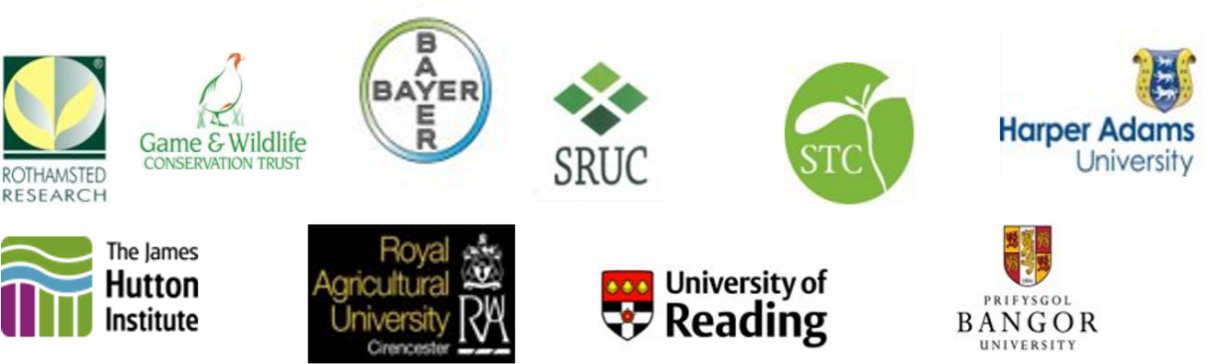 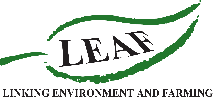 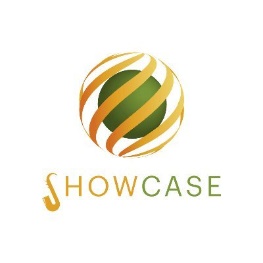 What is SHOWCASE?SHOWCASE is a 5-year EU Horizon 2020 project looking at integrating biodiversity with farming practices. LEAF and the University of Reading are looking for UK arable farms to work with to co-develop novel ideas that benefit both farmers and wildlife. The co-design process will involve the University of Reading and LEAF facilitating discussions between farmers to choose an intervention that you are interested in testing. Interventions will be implemented on farms and performance monitored in terms of supporting beneficial insects, wider biodiversity benefits and compatibility with modern farming methods.The project will also explore different types of incentives which could help growers adopt new practices including result-based incentives, citizen science for biodiversity monitoring and biodiversity-based business models. The longer–term aim is to establish working demonstrations of practices reconciling production and biodiversity conservation to encourage and inform other growers.Why get involved?Co-design of innovative on-farm biodiversity interventionsResearch into locally-relevant farm management for biodiversity gainCollaboration with LEAF and University of ReadingLinks with like-minded farmers across 10 European countriesLong-term improvements in the sustainability of farming systems
There are three options for the level of participation in this project. To get involved, please complete the below application form or contact india.grant-wood@leafuk.org for more information on each group. 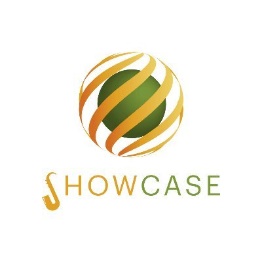 Level of participationInvolvementTimelineNumber of farmersIntervention farmsHighForm a core working group to co-design and implement an on-farm intervention aiming to increase production, biodiversity and profitsCo-design: Spring- Autumn 2021Interview: Summer/Autumn 2021Intervention: late 2021/early 2022Questionnaires: 2021-2022Biodiversity monitoring: 2021-202515 arableNon-intervention farmsLow, optional MediumTo act as comparisons with intervention farms. No intervention adoption but can be involved in the co-design processOptional co-design: 2021Optional interview: 2021Optional questionnaires: 2021-2022Biodiversity monitoring: 2021-202515 arableMonitoring and survey farmsLowParticipation in interviews, questionnaires and/or on-farm biodiversity monitoringOptional interviews: 2021Questionnaires: 2021-2022Optional monitoring: 2021-202520-100 arableName:Email:Telephone:County:Business name:Farm size (ha): Main crop(s):Are you a member of LEAF?:Please indicate which of the levels of participation you are interested in:Intervention farmsPlease indicate which of the levels of participation you are interested in:Non-intervention farmsPlease indicate which of the levels of participation you are interested in:Monitoring and survey farmsBiodiversity intervention(s) you would be interested in adopting: